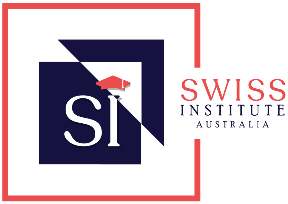 Students: Please fill out this cover sheet clearly and accurately. Make sure you have kept a copy of your     work.STUDENT DECLARATIONI	declare that these tasks are my own work.None of this work has been completed by any other person.I have not cheated or plagiarised the work or colluded with any other student/s in the completion of this work.I have correctly referenced all resources and reference texts throughout these assessment tasks.I understand that if I am found to be in breach of the RTO’s policies, disciplinary action may be taken against me.Student Signature:		Date:  	The portfolio will be in three parts, as follows:Part 1:A profile for an agency to engage the community. This profile should include:branding features such as colour, logo, keywords and font used in marketing and communicationssocial media elements, such as Facebook and LinkedIn detailsagency details such as contacts, physical office address and phone numbersagency descriptionimagery such as cover image, carousel of images or short video cliponline and offline approacheswritten description of the profile that explains:the rationale for the chosen branding features and other elements includedthe methods which are used by the agency to communicate their profile to the community and engage with the communitythe intended purpose of the communication.Part 2:A personal profile to attract new clients. This profile should include:branding features such as the use of colour, font, style, logo and keywords which are associated with an agency or workplacesocial media profile such as personal LinkedIn page or Facebook pagevideo/multimedia contenttext based contentwritten description that includes:how and why the methods have been selected to engage clientsthe intended purpose of the communicationhow keywords and descriptions of personal practice relate to client expectationshow outstanding matters arising from client expectations can be resolved.Part 3:A marketing profile for a property. This should include:a brief text description of the propertythe target marketthe marketing approach and rationalean analysis of the location, competition and opportunitieshow the profile aligns with the branding of the agency/businesskey elements that are included, such as imagery, floor plan, video walk through, staging and property highlightswritten description that includes:how and why the marketing approaches have been selected and their alignment to the communication with the client and the target marketevidence of research conducted in the development of the marketing profile, including references.Name:Date of submission:Cluster:Marketing in Real EstateUnits:▪ CPPREP4102 Market property▪ CPPREP4004 Establish marketing and communication profiles in real estateNo. of Pages in Submission: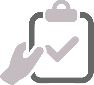 SUBMISSIONREQUIREMENTSPortfolio of documents/digital resources and files.